На базе МБДОУ «Детский сад комбинированного вида №10 «Алтынчеч» города Азнакаево г.  прошел семинар-практикум «Подведение итогов Года экологической культуры и охраны окружающей среды РТ» для руководителей ДОУ Азнакаевского муниципального района совместно с Приикским территориальным управлением Министерства экологии и природных ресурсов РТ.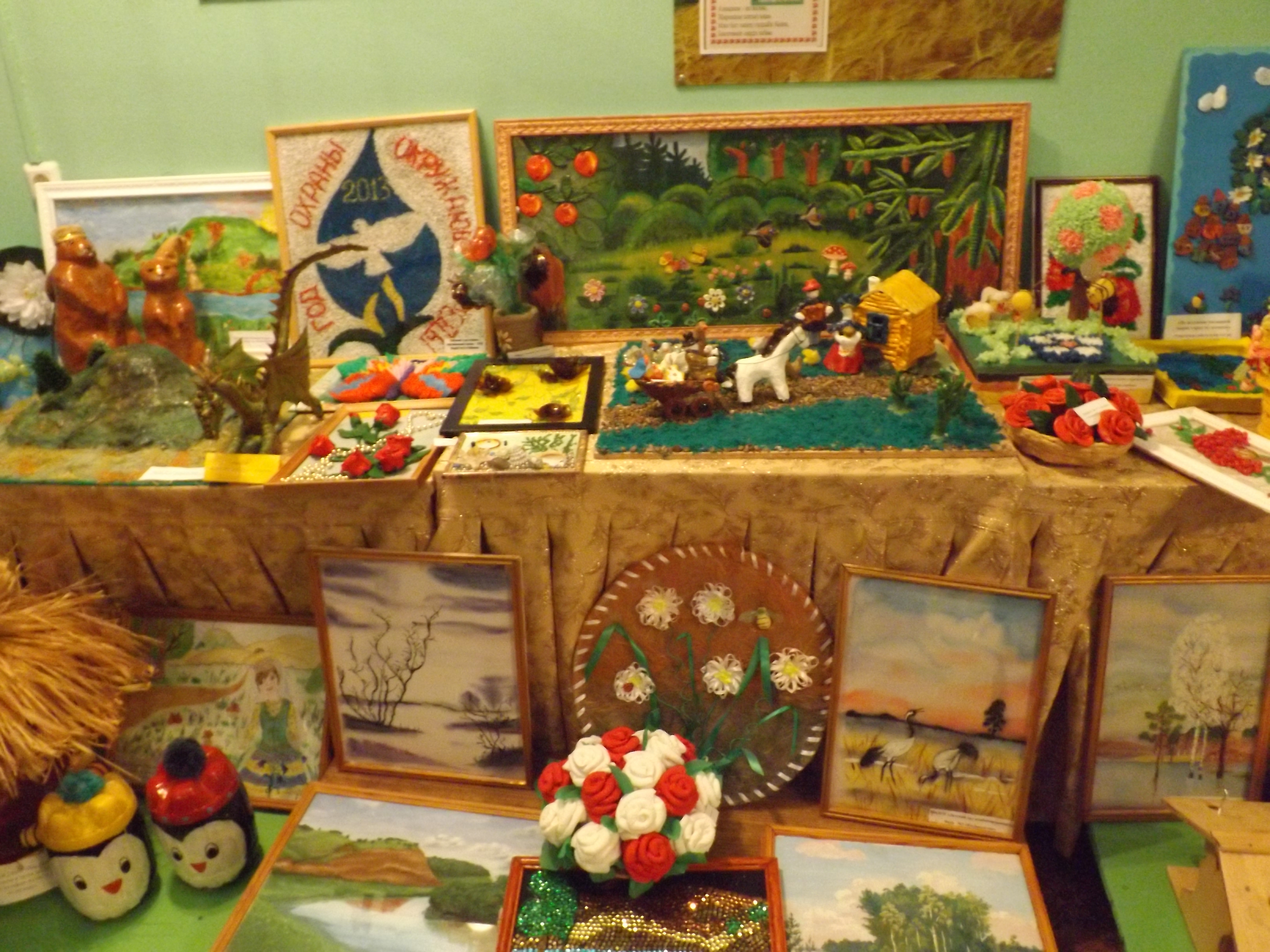 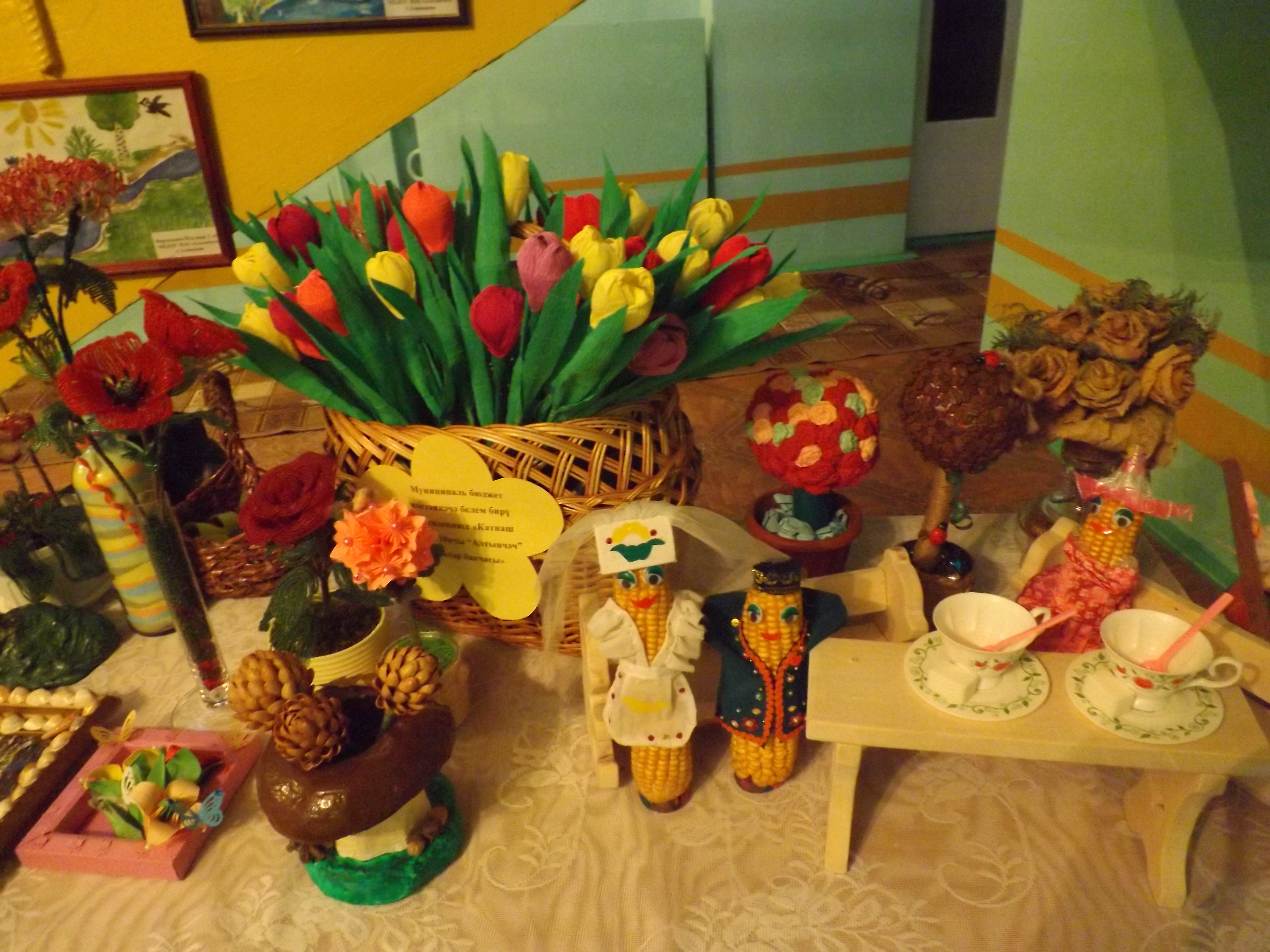 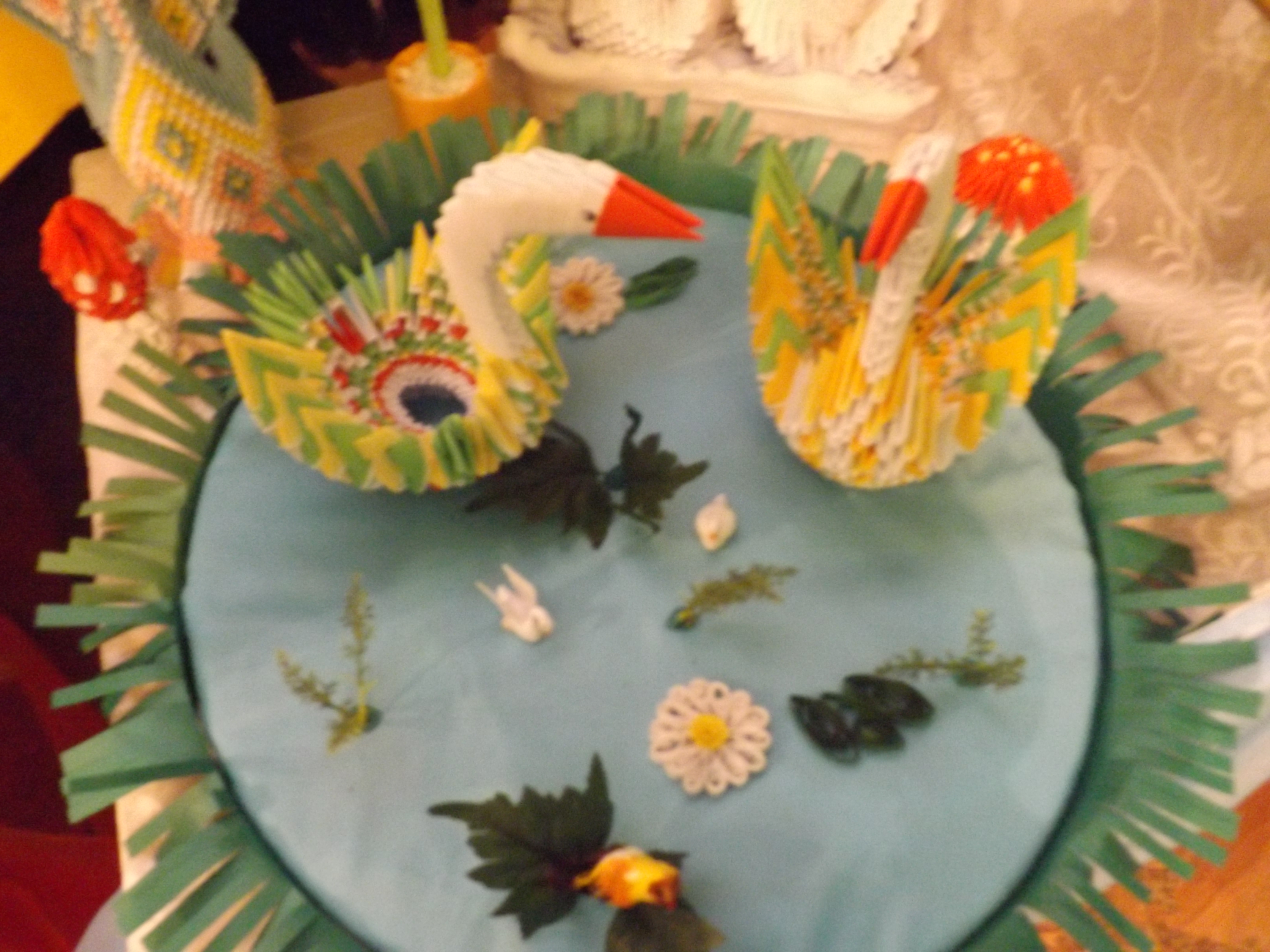 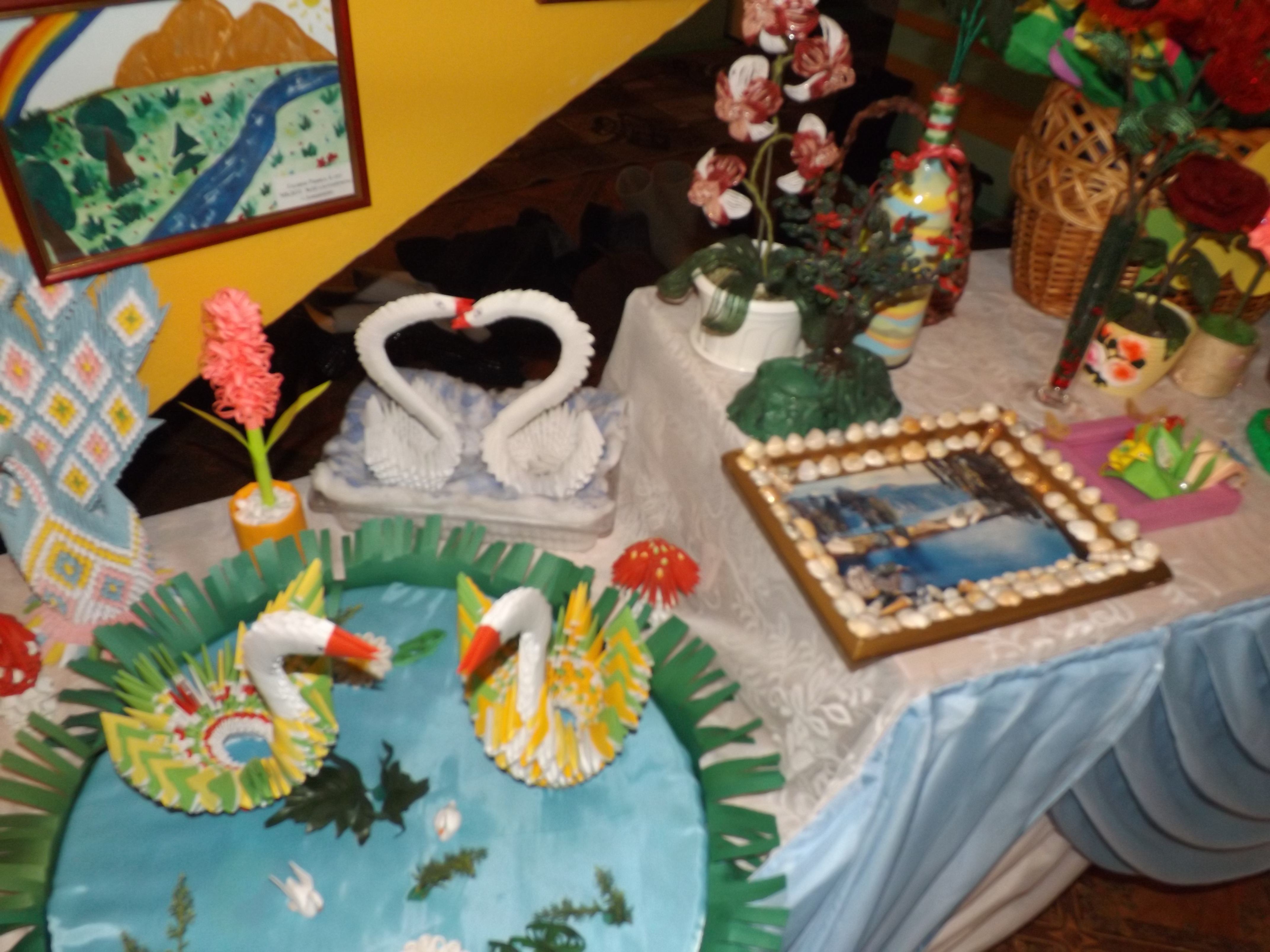 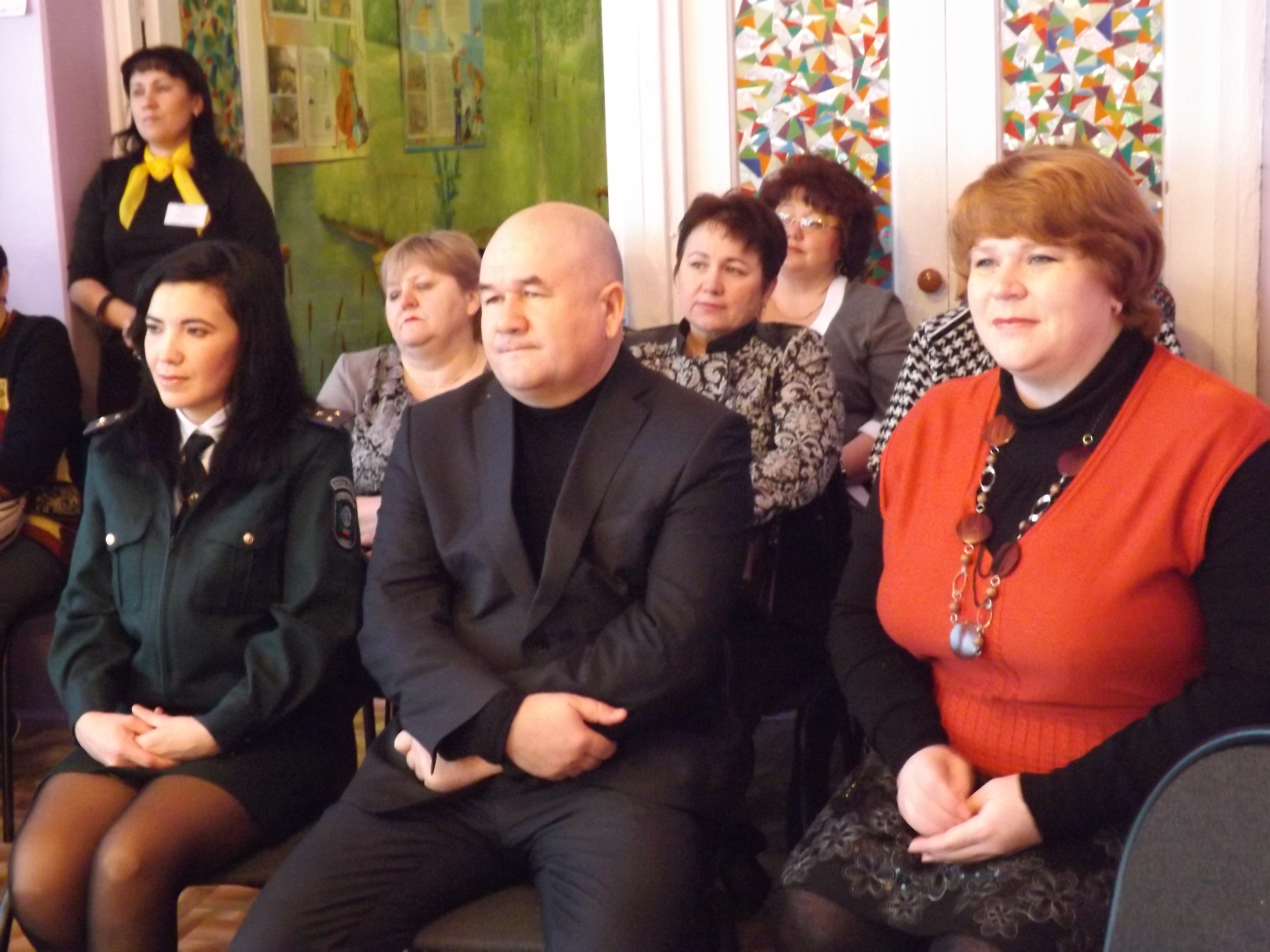 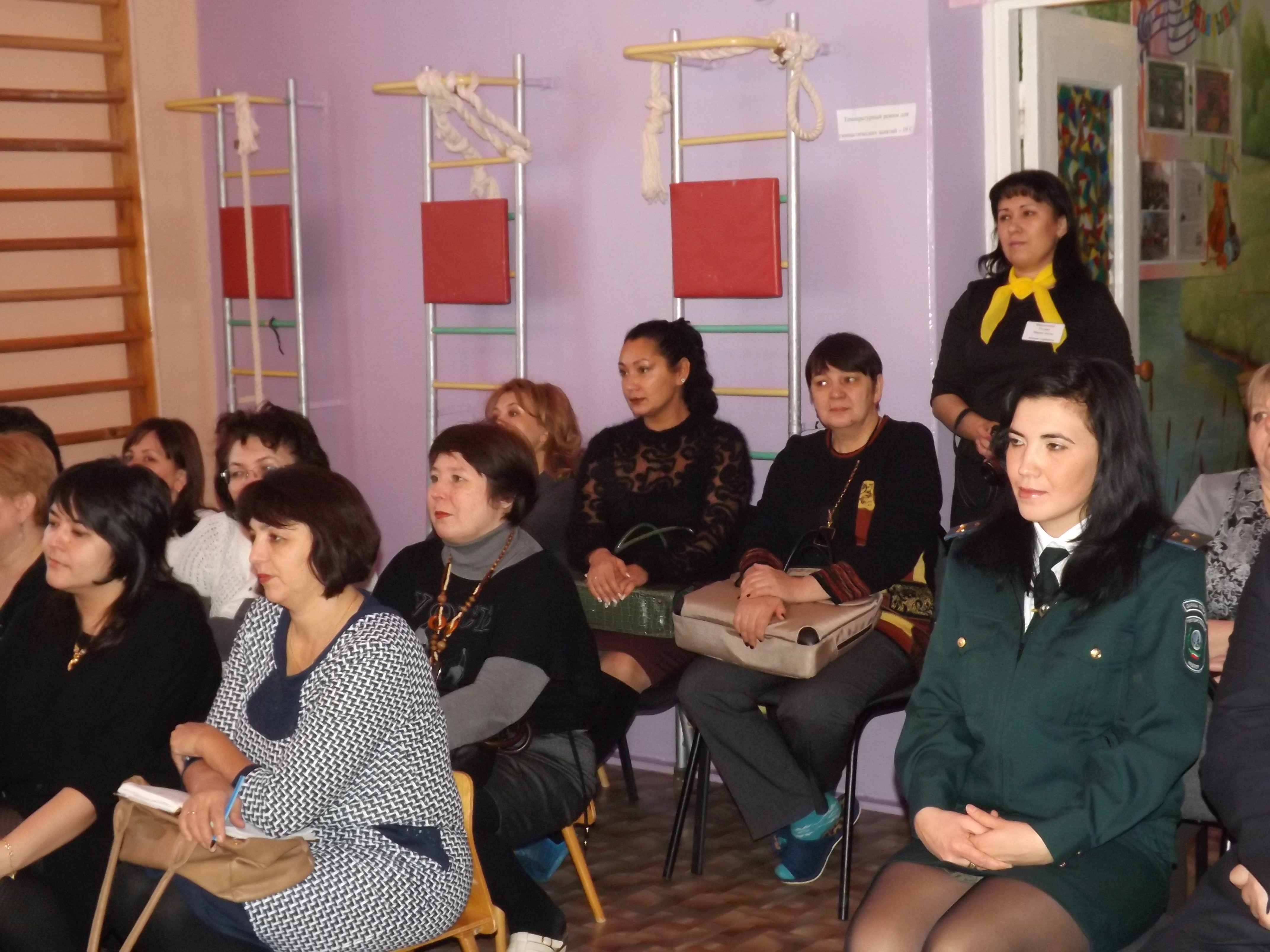 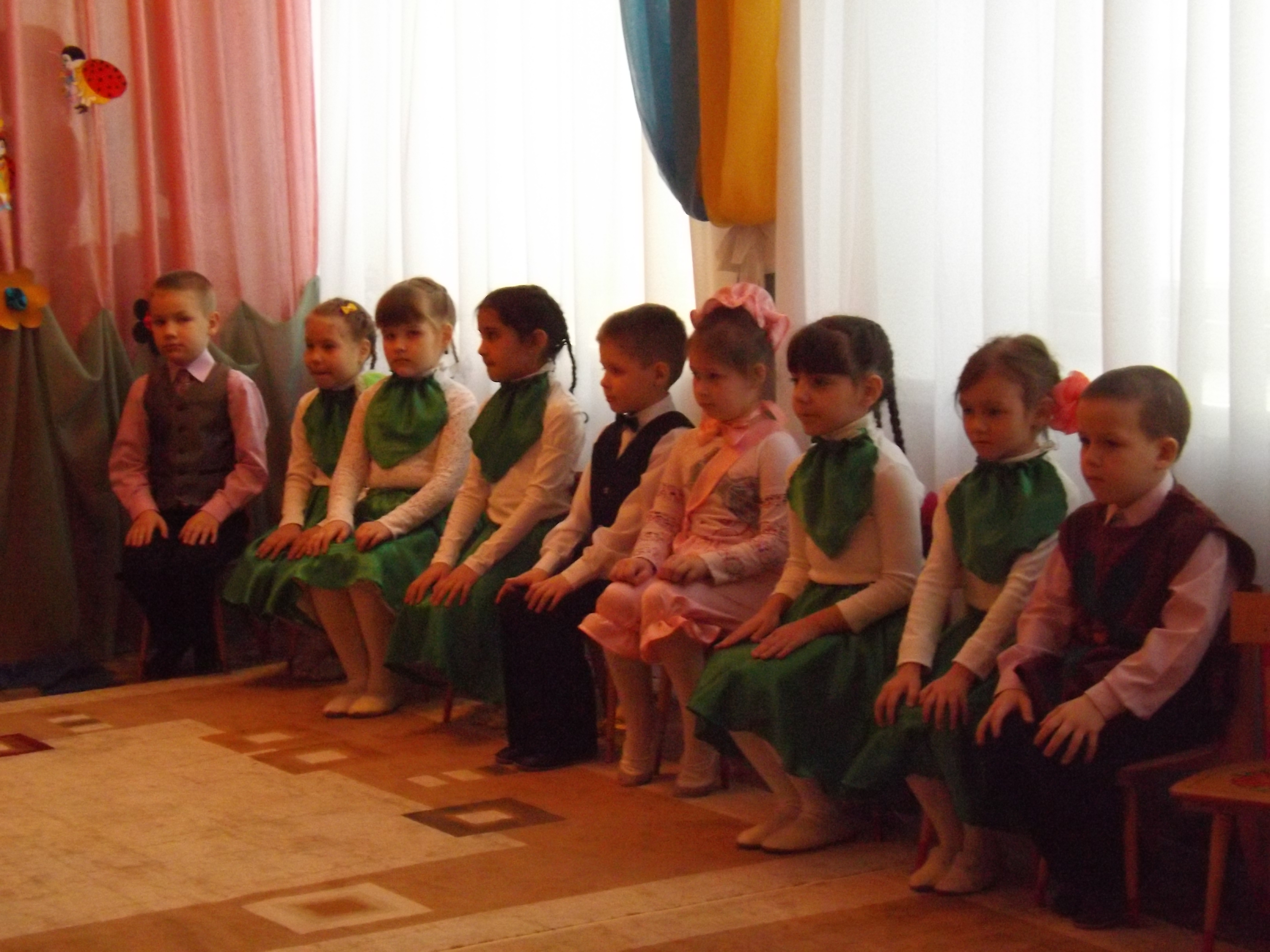 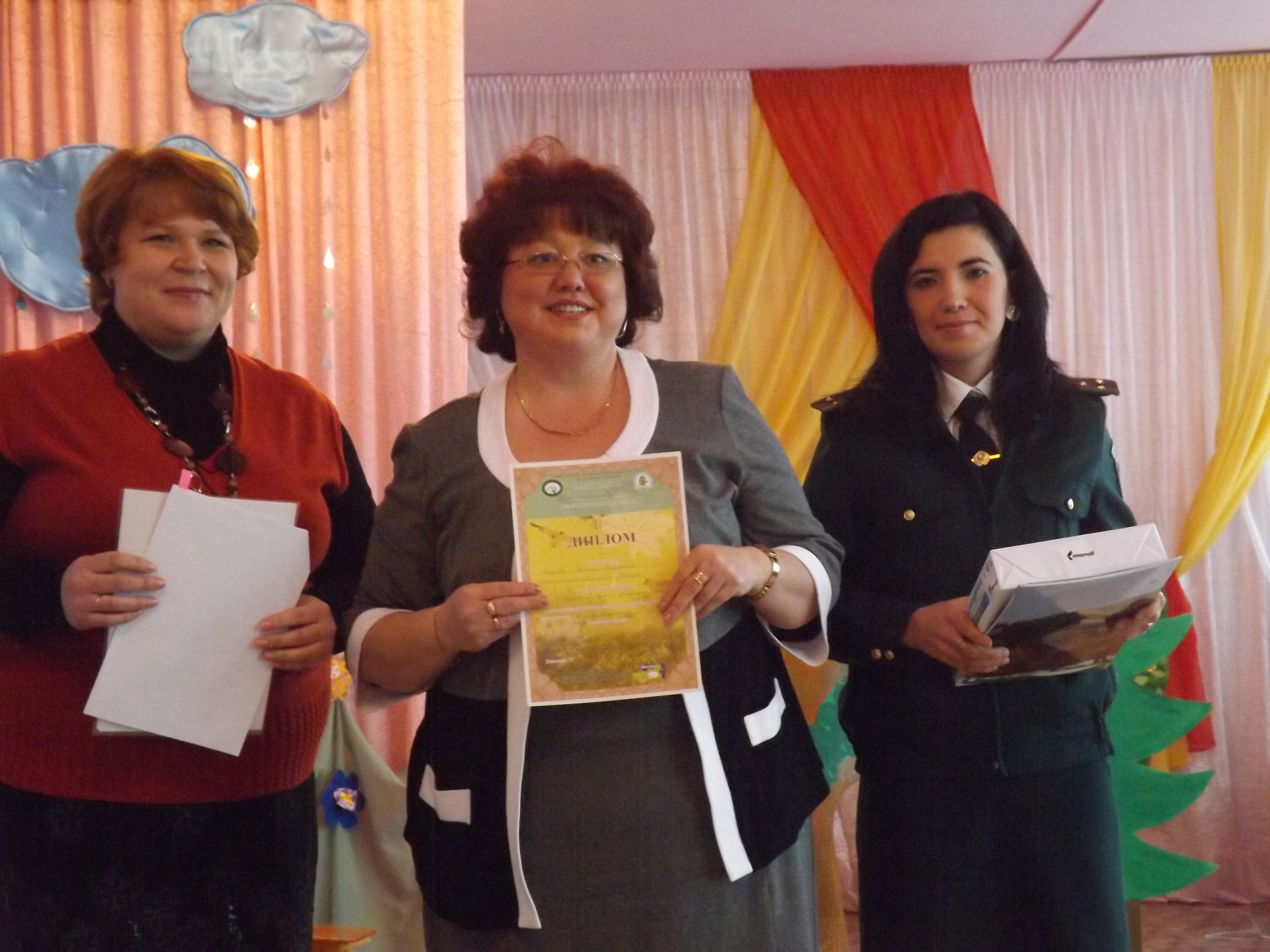 Воспитанники подготовительной к школе группы (воспитатели Исхакова З.Н. , Нигматуллина Э.Т. и музыкальный руководитель Закирова Л.З.) через музыкально-театрализованное представление «Там где нет песен – желудей не бывает» показали о важности экологического воспитания с раннего детства. Также была организована ДОУ Азнакаевского муниципального района  выставка поделок из бросового материала.Торжественное мероприятие и подведение итогов Года экологической культуры и охраны окружающей среды РТ подвели заместитель руководителя исполнительного комитета по инфраструктурному развитию Азнакаевского муниципального района – Ханнанов Рамис Раисович и ведущий специалист Приикского территориального управления Министерства экологии и природных ресурсовРТ – Валиева Эльза Ханифовна.В конкурсе поделок  из бросового материала дипломами Главы Азнакаевского муниципального района  М.З. Шайдуллинна награждены следующие ДОУ Место - МБДОУ «Детский сад комбинированного вида № 10 «Алтынчеч»    г. Азнакаево               МБДОУ «Детский сад комбинированного вида № 15 «Золотая рыбка» г.                АзнакаевоМесто - МБДОУ «Детский сад комбинированного вида № 5 «Солнышко» г. Азнакаево               МБДОУ «Детский сад компенсирующего вида № 14 «Родничок» г. АзнакаевоМесто - МБДОУ «Детский сад комбинированного  вида № 18 «Улыбка» г. Азнакаево               МБДОУ «Детский сад комбинированного вида № 3 «Айсылу» г. АзнакаевоЗа активное участие в проведение экологических мероприятий   Года экологической культуры и охраны окружающей среды РТ Дипломами начальника  Приикского территориального управления Министерства  экологии и природных ресурсов РТ Халил Салиховича Мустакимова  награждены следующие ДОУ:МБДОУ «Детский сад комбинированного вида № 15 «Золотая рыбка» г.                АзнакаевоМБДОУ «Детский сад комбинированного вида №4 «Солнышко» г.                АзнакаевоМБДОУ «Детский сад компенсирующего вида № 14 «Родничок» г. АзнакаевоСпонсор мероприятия  ЗАО ННК «Геофизика». 